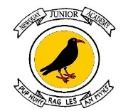 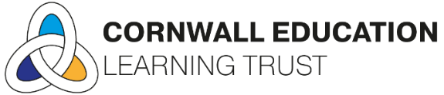 9th January 2024 Dear Parents and Carers,Year 5 Camp – Summer 2024We are delighted to offer our Year 5 pupils the exciting opportunity to camp at Porthpean Outdoor Education Centre this summer.The camp will take place from Wednesday 1st May to Friday 3rd May 2024 for all four classes. This camp will be an ‘Active Learning Experience’ and to make it successful we would like to encourage all our Year 5 pupils to be involved. Please complete the form using the online link below, indicating if you would/would not be interested in your child attending summer camp. Please ensure that this is completed by 9am on Monday 15th January 2024.https://forms.office.com/e/MMZS6jpUX3Thank you to everyone who had already replied. If we do not receive a response by Monday 15th January, we will presume that you are not interested in your child attending. As these are normal academy days, pupils not participating in the residential camp, will be expected to attend the academy as usual.The cost of the camp will be £250. This will include transport, food, accommodation and activities, (land and water based), provided by fully qualified Porthpean Activity Leaders. Porthpean Outdoor - Adventure and Education Centre CornwallWe will be accepting instalments of a minimum of £5 on ParentPay using the item ‘Year 5 Residential Porthpean May 2024’. A non-refundable deposit of £50 should be paid by Monday 5th February 2024. The second payment of £100 is due by Monday 4th March 2024 and the final payment of £100 by Monday 1st April.We appreciate that these are challenging times financially. There are limited funds available for financial assistance. Application forms can be obtained from the Admin Team at reception and should be submitted by 9am on Monday 15th January 2024.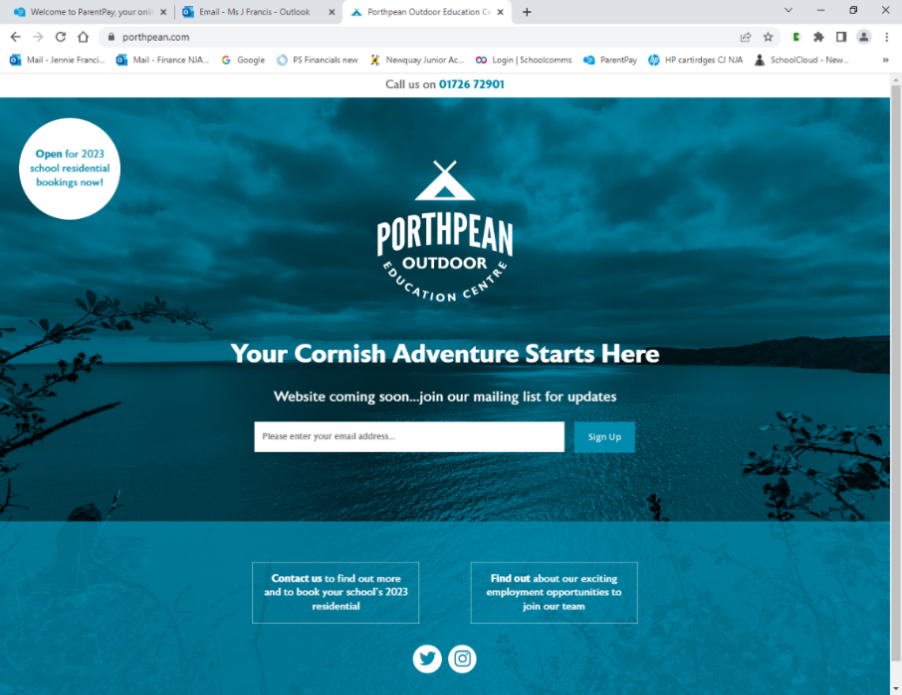 Yours sincerely,Year 5 Team